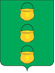 ГЛАВА
ГОРОДСКОГО ОКРУГА КОТЕЛЬНИКИ
МОСКОВСКОЙ ОБЛАСТИПОСТАНОВЛЕНИЕ08.07.2021  №  608 – ПГО внесении изменений в постановление главы городского округа Котельники Московской области от 20.09.2019 № 667-ПГ «Об утверждении муниципальной программы «Цифровое муниципальное образование» и досрочном завершении реализации муниципальной программы городского округа Котельники Московской области «Цифровой городской округ Котельники» на 2018-2022 годыРуководствуясь статьей 179 Бюджетного кодекса Российской Федерации, Федеральным законом от 06.10.2003 № 131-ФЗ «Об общих принципах организации местного самоуправления в Российской Федерации»                                 и постановлением главы городского округа Котельники Московской области                 от 02.07.2014 № 606-ПГ «Об утверждении порядка разработки, реализации                    и оценки эффективности муниципальных программ городского округа Котельники Московской области» (с изменениями внесенными постановлениями администрации городского округа Котельники Московской области от 07.09.2015 № 639-ПА, от 29.01.2016 № 140-ПА, от 24.06.2016 № 1563-ПА, от 27.12.2016               № 2551-ПА) и постановлениями главы городского округа Котельники Московской области от 24.11.2017 № 633-ПГ, от 13.09.2018 № 792-ПГ) постановляю:1. Внести изменения в муниципальную подпрограмму «Развитие информационной и технологической инфраструктуры экосистемы цифровой экономики муниципального образования Московской области» муниципальной программы городского округа Котельники «Цифровое муниципальное образование», утвержденную постановлением главы городского округа Котельники Московской области 20.09.2019 № 667-ПГ «Об утверждении муниципальной программы «Цифровое муниципальное образование»»                            и досрочном завершении реализации муниципальной программы городского округа Котельники Московской области «Цифровой городской округ Котельники» на 2018-2022 (с изменениями, внесенными постановлениями главы городского округа Котельники Московской области от 28.01.2020 № 41-ПГ,               от 10.03.2020 от № 144-ПГ, от 19.05.2020 № 332-ПГ, 28.08.2020 № 612-ПГ,                  от 29.09.2020 № 730-ПГ, от 12.10.2020 № 780-ПГ, от 16.12.2020 № 1021-ПГ,               от 23.12.2020 № 1113-ПГ, от 28.01.2021 № 36-ПГ, от 24.03.2021 № 235-ПГ) следующие изменения:1.1. Паспорт муниципальной программы «Цифровое муниципальное образование» изложить в следующей редакции (Приложение 1 к настоящему постановлению).1.2. Приложение 1 к муниципальной программе «Цифровое муниципальное образование» паспорт муниципальной подпрограммы 1 «Снижение административных барьеров, повышение качества и доступности предоставления государственных и муниципальных услуг, в том числе на базе многофункциональных центров предоставления государственных                                     и муниципальных услуг» и раздел «Перечень мероприятий муниципальной подпрограммы 1 «Снижение административных барьеров, повышение качества              и доступности предоставления государственных и муниципальных услуг,                           в том числе на базе многофункциональных центров предоставления государственных и муниципальных услуг»» изложить в следующей редакции (Приложение 2 к настоящему постановлению).2. Отделу информационного обеспечения управления внутренней политики МКУ «Развитие Котельники» обеспечить официальное опубликование настоящего постановления в газете «Котельники Сегодня» и разместить                      на интернет - портале городского округа Котельники Московской области в сети «Интернет».3. Назначить ответственного за исполнение настоящего постановления начальника административного управления администрации городского округа Котельники Московской области Полевщикова С.П.4. Контроль за исполнением настоящего постановления возложить                       на первого заместителя главы администрации городского округа Котельники Московской области Чуприна А.В.Глава городского округаКотельники Московской области                                                          С.А. ЖигалкинМУНИЦИПАЛЬНАЯ ПОДПРОГРАММА«Развитие информационной и технологической инфраструктуры экосистемы цифровой экономики
муниципального образования Московской области»1. Паспорт муниципальной подпрограммыПодпрограмма «Снижение административных барьеров, повышение качества и доступности предоставления государственных и муниципальных услуг, в том числе на базе многофункциональных центров предоставления государственных и муниципальных услуг» на 2021-2025 годы1. Паспорт подпрограммы «Снижение административных барьеров, повышение качества и доступности предоставления государственных и муниципальных услуг, в том числе на базе многофункциональных центров предоставления государственных и муниципальных услуг» на 2021-2025 годы5. ПЕРЕЧЕНЬмероприятий подпрограммы «Снижение административных барьеров, повышение качества и доступности предоставления государственных и муниципальных услуг, в том числе на базе многофункциональных центров предоставления государственных и муниципальных услуг» на 2021-2025 годыПриложение № 1к постановлению главы городского округа Котельники Московской области от 08.07.2021 № 608 – ПГКоординатор муниципальной подпрограммыПервый заместитель главы городского округа Котельники Московской области А.В. ЧупринПервый заместитель главы городского округа Котельники Московской области А.В. ЧупринПервый заместитель главы городского округа Котельники Московской области А.В. ЧупринПервый заместитель главы городского округа Котельники Московской области А.В. ЧупринПервый заместитель главы городского округа Котельники Московской области А.В. ЧупринПервый заместитель главы городского округа Котельники Московской области А.В. ЧупринМуниципальный заказчик муниципальной подпрограммыАдминистрация городского округа Котельники Московской областиАдминистрация городского округа Котельники Московской областиАдминистрация городского округа Котельники Московской областиАдминистрация городского округа Котельники Московской областиАдминистрация городского округа Котельники Московской областиАдминистрация городского округа Котельники Московской областиЦели муниципальной подпрограммыПовышение эффективности государственного управления, развитие информационного общества в муниципальном образовании Московской области и создание достаточных условий институционального и инфраструктурного характера для создания и  (или) развития цифровой экономики.Повышение эффективности государственного управления, развитие информационного общества в муниципальном образовании Московской области и создание достаточных условий институционального и инфраструктурного характера для создания и  (или) развития цифровой экономики.Повышение эффективности государственного управления, развитие информационного общества в муниципальном образовании Московской области и создание достаточных условий институционального и инфраструктурного характера для создания и  (или) развития цифровой экономики.Повышение эффективности государственного управления, развитие информационного общества в муниципальном образовании Московской области и создание достаточных условий институционального и инфраструктурного характера для создания и  (или) развития цифровой экономики.Повышение эффективности государственного управления, развитие информационного общества в муниципальном образовании Московской области и создание достаточных условий институционального и инфраструктурного характера для создания и  (или) развития цифровой экономики.Повышение эффективности государственного управления, развитие информационного общества в муниципальном образовании Московской области и создание достаточных условий институционального и инфраструктурного характера для создания и  (или) развития цифровой экономики.Источники финансирования муниципальной подпрограммы, в том числе по годам:Расходы (тыс. рублей)Расходы (тыс. рублей)Расходы (тыс. рублей)Расходы (тыс. рублей)Расходы (тыс. рублей)Расходы (тыс. рублей)Источники финансирования муниципальной подпрограммы, в том числе по годам:Всего2020 год2021 год2022 год2023 год2024 годСредства бюджета Московской области366436640000Средства федерального бюджета6777,506777,500000Средства бюджета городского округа 286796,8355725,8359711,0057120,0057120,0057120,00Внебюджетные средства000000Всего, в том числе по годам:297238,3366167,3359711,0057120,0057120,0057120,00Приложение № 2к постановлению главы городского округа КотельникиМосковской области от 08.07.2021 № 608 – ПГ Приложение № 1к муниципальной программе «Цифровое муниципальное образование»Муниципальный заказчик подпрограммыАдминистрация городского округа Котельники Московской областиАдминистрация городского округа Котельники Московской областиАдминистрация городского округа Котельники Московской областиАдминистрация городского округа Котельники Московской областиАдминистрация городского округа Котельники Московской областиАдминистрация городского округа Котельники Московской областиАдминистрация городского округа Котельники Московской областиАдминистрация городского округа Котельники Московской областиИсточники финансирования подпрограммы по годам реализации и главным распорядителям бюджетных средств, в том числе по годам:Главный распорядитель бюджетных средств (далее – ГРБС)Источник финансированияРасходы (тыс. рублей)Расходы (тыс. рублей)Расходы (тыс. рублей)Расходы (тыс. рублей)Расходы (тыс. рублей)Расходы (тыс. рублей)Источники финансирования подпрограммы по годам реализации и главным распорядителям бюджетных средств, в том числе по годам:Главный распорядитель бюджетных средств (далее – ГРБС)Источник финансирования2020 год2021 год2022 год2023 год2024 годИтогоИсточники финансирования подпрограммы по годам реализации и главным распорядителям бюджетных средств, в том числе по годам:Снижение административных барьеров, повышение качества и доступности предоставления государственных и муниципальных услуг, в том числе на базе многофункциональных центров предоставления государственных и муниципальных услугВсего, в том числе:51 654,0052871,0050 000,0050 000,0050 000,00254525,00Источники финансирования подпрограммы по годам реализации и главным распорядителям бюджетных средств, в том числе по годам:Снижение административных барьеров, повышение качества и доступности предоставления государственных и муниципальных услуг, в том числе на базе многофункциональных центров предоставления государственных и муниципальных услугСредства бюджета Московской области1 006,0000001 006,00Источники финансирования подпрограммы по годам реализации и главным распорядителям бюджетных средств, в том числе по годам:Снижение административных барьеров, повышение качества и доступности предоставления государственных и муниципальных услуг, в том числе на базе многофункциональных центров предоставления государственных и муниципальных услугСредства бюджета муниципального образования Московской области50 648,0052871,0050 000,0050 000,0050 000,00253519,00Источники финансирования подпрограммы по годам реализации и главным распорядителям бюджетных средств, в том числе по годам:Снижение административных барьеров, повышение качества и доступности предоставления государственных и муниципальных услуг, в том числе на базе многофункциональных центров предоставления государственных и муниципальных услугВнебюджетные источники000000Планируемые результаты реализации подпрограммыПланируемые результаты реализации подпрограммыПланируемые результаты реализации подпрограммыПланируемые результаты реализации подпрограммы2020 год2021 год2022 год2023 год2024 годДоля граждан, имеющих доступ к получению государственных и муниципальных услуг по принципу «одного окна» по месту пребывания, в том числе в МФЦДоля граждан, имеющих доступ к получению государственных и муниципальных услуг по принципу «одного окна» по месту пребывания, в том числе в МФЦДоля граждан, имеющих доступ к получению государственных и муниципальных услуг по принципу «одного окна» по месту пребывания, в том числе в МФЦДоля граждан, имеющих доступ к получению государственных и муниципальных услуг по принципу «одного окна» по месту пребывания, в том числе в МФЦ100 %100 %100 %100 %100 %Уровень удовлетворенности граждан качеством предоставления государственных и муниципальных услугУровень удовлетворенности граждан качеством предоставления государственных и муниципальных услугУровень удовлетворенности граждан качеством предоставления государственных и муниципальных услугУровень удовлетворенности граждан качеством предоставления государственных и муниципальных услуг96,2 %96,2 %96,2 % 96,2 %96,2 %Среднее время ожидания в очереди для получения государственных (муниципальных) услугСреднее время ожидания в очереди для получения государственных (муниципальных) услугСреднее время ожидания в очереди для получения государственных (муниципальных) услугСреднее время ожидания в очереди для получения государственных (муниципальных) услуг3,2 минут3,2 минут3,2 минут3,2 минут3,2 минутДоля заявителей МФЦ, ожидающих в очереди более 11,5 минутДоля заявителей МФЦ, ожидающих в очереди более 11,5 минутДоля заявителей МФЦ, ожидающих в очереди более 11,5 минутДоля заявителей МФЦ, ожидающих в очереди более 11,5 минут00000Выполнение требований комфортности и доступности МФЦ Выполнение требований комфортности и доступности МФЦ Выполнение требований комфортности и доступности МФЦ Выполнение требований комфортности и доступности МФЦ 100%100%100%100%100%№ п/пМероприятия по реализации программыСроки исполнения мероприятия (годы)Источники финансированияОбъем финансирования мероприятия в 2020 году (тыс. руб.)Всего (тыс. руб.)Объем финансирования по годам (тыс. руб.)Объем финансирования по годам (тыс. руб.)Объем финансирования по годам (тыс. руб.)Объем финансирования по годам (тыс. руб.)Объем финансирования по годам (тыс. руб.)Ответственный за выполнение мероприятия подпрограммыРезультаты выполнения мероприятия подпрограммы№ п/пМероприятия по реализации программыСроки исполнения мероприятия (годы)Источники финансированияОбъем финансирования мероприятия в 2020 году (тыс. руб.)Всего (тыс. руб.)2020 год2021 год2022 год2023 год2024 годОтветственный за выполнение мероприятия подпрограммыРезультаты выполнения мероприятия подпрограммы123456789101112131Основное мероприятие 01.Реализация общесистемных мер по повышению качества и доступности государственных и муниципальных услуг на территории муниципального образования2020- 2024Итого:0000000Административное управление, МБУ «МФЦ ГО КотельникиПовышение качества и доступности государственных и муниципальных услуг на территории муниципального образования1Основное мероприятие 01.Реализация общесистемных мер по повышению качества и доступности государственных и муниципальных услуг на территории муниципального образования2020- 2024Средства бюджета Московской области0000000Административное управление, МБУ «МФЦ ГО КотельникиПовышение качества и доступности государственных и муниципальных услуг на территории муниципального образования1Основное мероприятие 01.Реализация общесистемных мер по повышению качества и доступности государственных и муниципальных услуг на территории муниципального образования2020- 2024Средства бюджета муниципального образования0000000Административное управление, МБУ «МФЦ ГО КотельникиПовышение качества и доступности государственных и муниципальных услуг на территории муниципального образования1.1Оптимизация предоставления государственных и муниципальных услуг, в том числе обеспечение их предоставления без привязки к месту регистрации, по жизненным ситуациям2020-2024Итого:0000000Административное управление, МБУ «МФЦ ГО КотельникиПовышение качества и доступности государственных и муниципальных услуг на территории муниципального образования1.1Оптимизация предоставления государственных и муниципальных услуг, в том числе обеспечение их предоставления без привязки к месту регистрации, по жизненным ситуациям2020-2024Средства бюджета Московской области0000000Административное управление, МБУ «МФЦ ГО КотельникиПовышение качества и доступности государственных и муниципальных услуг на территории муниципального образования1.1Оптимизация предоставления государственных и муниципальных услуг, в том числе обеспечение их предоставления без привязки к месту регистрации, по жизненным ситуациям2020-2024Средства бюджета муниципального образования0000000Административное управление, МБУ «МФЦ ГО КотельникиПовышение качества и доступности государственных и муниципальных услуг на территории муниципального образования1.2Оперативный мониторинг качества и доступности предоставления государственных и муниципальных услуг, в том числе по принципу «одного окна» 2020-2024Итого:0000000Административное управление, МБУ «МФЦ ГО КотельникиПовышение качества и доступности государственных и муниципальных услуг на территории муниципального образования1.2Оперативный мониторинг качества и доступности предоставления государственных и муниципальных услуг, в том числе по принципу «одного окна» 2020-2024Средства бюджета Московской области0000000Административное управление, МБУ «МФЦ ГО КотельникиПовышение качества и доступности государственных и муниципальных услуг на территории муниципального образования1.2Оперативный мониторинг качества и доступности предоставления государственных и муниципальных услуг, в том числе по принципу «одного окна» 2020-2024Средства бюджета муниципального образования0000000Административное управление, МБУ «МФЦ ГО КотельникиПовышение качества и доступности государственных и муниципальных услуг на территории муниципального образования2Основное мероприятие 02. Организация деятельности многофункциональных центров предоставления государственных и муниципальных услуг2020-2024Итого51 379,00254525,0051654,0052871,0050000,0050000,0050000,00Административное управление, МБУ «МФЦ ГО КотельникиСтабильная деятельность многофункциональных центров предоставления государственных и муниципальных услуг2Основное мероприятие 02. Организация деятельности многофункциональных центров предоставления государственных и муниципальных услуг2020-2024Средства бюджета Московской области1 006,001006,001006,000000Административное управление, МБУ «МФЦ ГО КотельникиСтабильная деятельность многофункциональных центров предоставления государственных и муниципальных услуг2Основное мероприятие 02. Организация деятельности многофункциональных центров предоставления государственных и муниципальных услуг2020-2024Средства бюджета муниципального образования50 373,00253519,0050648,0052871,0050 000,0050 000,0050 000,00Административное управление, МБУ «МФЦ ГО КотельникиСтабильная деятельность многофункциональных центров предоставления государственных и муниципальных услуг2.1Организация деятельности многофункциональных центров предоставления государственных и муниципальных услуг, действующих на территории Московской области, по реализации мероприятий, направленных на повышение уровня удовлетворенности граждан качеством предоставления государственных и муниципальных услуг2020-2024Итого0000000Административное управление, МБУ «МФЦ ГО КотельникиСтабильная деятельность многофункциональных центров предоставления государственных и муниципальных услуг2.1Организация деятельности многофункциональных центров предоставления государственных и муниципальных услуг, действующих на территории Московской области, по реализации мероприятий, направленных на повышение уровня удовлетворенности граждан качеством предоставления государственных и муниципальных услуг2020-2024Средства бюджета Московской области0000000Административное управление, МБУ «МФЦ ГО КотельникиСтабильная деятельность многофункциональных центров предоставления государственных и муниципальных услуг2.1Организация деятельности многофункциональных центров предоставления государственных и муниципальных услуг, действующих на территории Московской области, по реализации мероприятий, направленных на повышение уровня удовлетворенности граждан качеством предоставления государственных и муниципальных услуг2020-2024Средства бюджета муниципального образования0000000Административное управление, МБУ «МФЦ ГО КотельникиСтабильная деятельность многофункциональных центров предоставления государственных и муниципальных услуг2.2Софинансирование расходов на организацию деятельности многофункциональных центров предоставления государственных и муниципальных услуг2020-2024Итого519,00519,00519,000000Административное управление, МБУ «МФЦ ГО КотельникиСтабильная деятельность многофункциональных центров предоставления государственных и муниципальных услуг2.2Софинансирование расходов на организацию деятельности многофункциональных центров предоставления государственных и муниципальных услуг2020-2024Средства бюджета Московской области493,00493,00493,000000Административное управление, МБУ «МФЦ ГО КотельникиСтабильная деятельность многофункциональных центров предоставления государственных и муниципальных услуг2.2Софинансирование расходов на организацию деятельности многофункциональных центров предоставления государственных и муниципальных услуг2020-2024Средства бюджета муниципального образования26,0026,0026,000000Административное управление, МБУ «МФЦ ГО КотельникиСтабильная деятельность многофункциональных центров предоставления государственных и муниципальных услуг2.3Расходы на обеспечение деятельности (оказание услуг) муниципальных учреждений - многофункциональный центр  предоставления государственных и муниципальных услуг2020-2024Итого50 000,00253146,0050275,0052871,0050 000,0050 000,0050 000,00Административное управление, МБУ «МФЦ ГО КотельникиСтабильная деятельность многофункциональных центров предоставления государственных и муниципальных услуг2.3Расходы на обеспечение деятельности (оказание услуг) муниципальных учреждений - многофункциональный центр  предоставления государственных и муниципальных услуг2020-2024Средства бюджета Московской области0000000Административное управление, МБУ «МФЦ ГО КотельникиСтабильная деятельность многофункциональных центров предоставления государственных и муниципальных услуг2.3Расходы на обеспечение деятельности (оказание услуг) муниципальных учреждений - многофункциональный центр  предоставления государственных и муниципальных услуг2020-2024Средства бюджета муниципального образования50 000,00253146,0050 275,0052871,0050 000,0050 000,0050 000,00Административное управление, МБУ «МФЦ ГО КотельникиСтабильная деятельность многофункциональных центров предоставления государственных и муниципальных услуг2.4Обеспечение оборудованием и поддержание работоспособности многофункциональных центров предоставления государственных и муниципальных услуг2020-2024Итого320,00320,00320,000000Административное управление, МБУ «МФЦ ГО КотельникиСтабильная деятельность многофункциональных центров предоставления государственных и муниципальных услуг2.4Обеспечение оборудованием и поддержание работоспособности многофункциональных центров предоставления государственных и муниципальных услуг2020-2024Средства бюджета Московской области0000000Административное управление, МБУ «МФЦ ГО КотельникиСтабильная деятельность многофункциональных центров предоставления государственных и муниципальных услуг2.4Обеспечение оборудованием и поддержание работоспособности многофункциональных центров предоставления государственных и муниципальных услуг2020-2024Средства бюджета муниципального образования320,00320,00320,000000Административное управление, МБУ «МФЦ ГО КотельникиСтабильная деятельность многофункциональных центров предоставления государственных и муниципальных услуг2.5Организация деятельности многофункциональных центров предоставления государственных и муниципальных услуг, действующих на территории Московской области, по обеспечению консультирования работниками МФЦ граждан в рамках Единой системы приема и обработки сообщений по вопросам деятельности исполнительных органов государственной власти Московской области, органов местного самоуправления муниципальных образований Московской области2020-2024Итого540,00540,00540,000000Административное управление, МБУ «МФЦ ГО КотельникиСтабильная деятельность многофункциональных центров предоставления государственных и муниципальных услуг2.5Организация деятельности многофункциональных центров предоставления государственных и муниципальных услуг, действующих на территории Московской области, по обеспечению консультирования работниками МФЦ граждан в рамках Единой системы приема и обработки сообщений по вопросам деятельности исполнительных органов государственной власти Московской области, органов местного самоуправления муниципальных образований Московской области2020-2024Средства бюджета Московской области513,00513,00513,000000Административное управление, МБУ «МФЦ ГО КотельникиСтабильная деятельность многофункциональных центров предоставления государственных и муниципальных услуг2.5Организация деятельности многофункциональных центров предоставления государственных и муниципальных услуг, действующих на территории Московской области, по обеспечению консультирования работниками МФЦ граждан в рамках Единой системы приема и обработки сообщений по вопросам деятельности исполнительных органов государственной власти Московской области, органов местного самоуправления муниципальных образований Московской области2020-2024Средства бюджета муниципального образования27,0027,0027,000000Административное управление, МБУ «МФЦ ГО КотельникиСтабильная деятельность многофункциональных центров предоставления государственных и муниципальных услуг3Основное мероприятие 03. Совершенствование системы предоставления государственных и муниципальных услуг по принципу одного окна в многофункциональных центрах предоставления государственных и муниципальных услуг2020-2024Итого0000000Административное управление, МБУ «МФЦ ГО КотельникиСовершенствование системы предоставления государственных и муниципальных услуг по принципу одного окна в многофункциональных центрах предоставления государственных и муниципальных услуг3Основное мероприятие 03. Совершенствование системы предоставления государственных и муниципальных услуг по принципу одного окна в многофункциональных центрах предоставления государственных и муниципальных услуг2020-2024Средства бюджета Московской области0000000Административное управление, МБУ «МФЦ ГО КотельникиСовершенствование системы предоставления государственных и муниципальных услуг по принципу одного окна в многофункциональных центрах предоставления государственных и муниципальных услуг3Основное мероприятие 03. Совершенствование системы предоставления государственных и муниципальных услуг по принципу одного окна в многофункциональных центрах предоставления государственных и муниципальных услуг2020-2024Средства бюджета муниципального образования0000000Административное управление, МБУ «МФЦ ГО КотельникиСовершенствование системы предоставления государственных и муниципальных услуг по принципу одного окна в многофункциональных центрах предоставления государственных и муниципальных услуг3.1Создание новых офисов многофункциональных центров предоставления государственных и муниципальных услуг и дополнительных окон доступа к услугам в многофункциональных центрах предоставления государственных и муниципальных услуг2020-2024Итого0000000Административное управление, МБУ «МФЦ ГО КотельникиСовершенствование системы предоставления государственных и муниципальных услуг по принципу одного окна в многофункциональных центрах предоставления государственных и муниципальных услуг3.1Создание новых офисов многофункциональных центров предоставления государственных и муниципальных услуг и дополнительных окон доступа к услугам в многофункциональных центрах предоставления государственных и муниципальных услуг2020-2024Средства бюджета Московской области0000000Административное управление, МБУ «МФЦ ГО КотельникиСовершенствование системы предоставления государственных и муниципальных услуг по принципу одного окна в многофункциональных центрах предоставления государственных и муниципальных услуг3.1Создание новых офисов многофункциональных центров предоставления государственных и муниципальных услуг и дополнительных окон доступа к услугам в многофункциональных центрах предоставления государственных и муниципальных услуг2020-2024Средства бюджета муниципального образования0000000Административное управление, МБУ «МФЦ ГО КотельникиСовершенствование системы предоставления государственных и муниципальных услуг по принципу одного окна в многофункциональных центрах предоставления государственных и муниципальных услуг3.2Дооснащение материально-техническими средствами – приобретение программно-технических комплексов для оформления паспортов гражданина Российской Федерации, удостоверяющих личность гражданина Российской Федерации за пределами территории Российской Федерации в многофункциональных центрах предоставления государственных и муниципальных услуг2020-2024Итого0000000Административное управление, МБУ «МФЦ ГО КотельникиСовершенствование системы предоставления государственных и муниципальных услуг по принципу одного окна в многофункциональных центрах предоставления государственных и муниципальных услуг3.2Дооснащение материально-техническими средствами – приобретение программно-технических комплексов для оформления паспортов гражданина Российской Федерации, удостоверяющих личность гражданина Российской Федерации за пределами территории Российской Федерации в многофункциональных центрах предоставления государственных и муниципальных услуг2020-2024Средства бюджета Московской области0000000Административное управление, МБУ «МФЦ ГО КотельникиСовершенствование системы предоставления государственных и муниципальных услуг по принципу одного окна в многофункциональных центрах предоставления государственных и муниципальных услуг3.2Дооснащение материально-техническими средствами – приобретение программно-технических комплексов для оформления паспортов гражданина Российской Федерации, удостоверяющих личность гражданина Российской Федерации за пределами территории Российской Федерации в многофункциональных центрах предоставления государственных и муниципальных услуг2020-2024Средства бюджета муниципального образования0000000Административное управление, МБУ «МФЦ ГО КотельникиСовершенствование системы предоставления государственных и муниципальных услуг по принципу одного окна в многофункциональных центрах предоставления государственных и муниципальных услуг